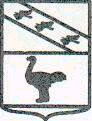 Администрация города ЛьговаКурской областиРАСПОРЯЖЕНИЕ           от    29.12.2018       № 637-рОб утверждении плана контрольных мероприятий по внутреннему муниципальному финансовому контролю  на 2019 год	В соответствии с Порядком осуществления полномочий органом (должностным лицом) внутреннего муниципального финансового контроля, утвержденным Постановлением Администрации города Льгова Курской области от 24.11.2014 года №1649 и Порядком проведения анализа осуществления главными распорядителями (распорядителями) средств бюджета муниципального образования « город Льгов», главными администраторами (администраторами) доходов городского бюджета, главными администраторами (администраторами) источников финансирования дефицита городского бюджета внутреннего финансового контроля и внутреннего финансового аудита, утвержденным Постановлением Администрации города Льгова Курской области от 09.02.2016 года № 116:Утвердить план контрольных мероприятий по внутреннему муниципальному финансовому контролю в  на 2019 год (приложение № 1).Контроль  за исполнением настоящего распоряжения оставляю за собой.Распоряжение вступает в силу со дня его подписания и подлежит размещению на официальном сайте муниципального образования «Город Льгов» Курской области в сети «Интернет».Глава города			                   				В.В. ВоробьёвПЛАН КОНТРОЛЬНЫХ МЕРОПРИЯТИЙ Администрации города Льгова по внутреннему муниципальному финансовому контролю на 2019 годПриложение № 1Утверждено                                                                                                              распоряжениемАдминистрации города Льгова                                                                                                                                       от  29.12.2018 № 637-р№ п/пНаименование объекта контроляТема контрольного мероприятияПроверяемый период Срок проведения1.1. Администрация города Льгова2. Управление финансов Администрации города Льгова3. Льговский Городской Совет депутатов4. Отдел социальной защиты населения Администрации города Льгова5. Отдел опеки и попечительства Администрации г. ЛьговаАнализ осуществления главными администраторами средств городского бюджета внутреннего финансового контроля и внутреннего финансового аудита.01.01.2018-31.12.20181 квартал2.Муниципальное казенное  учреждение«Архив города Льгова Курской области»Контроль соблюдения бюджетного законодательства Российской Федерации и иных нормативно-правовых актов, регулирующих бюджетные правоотношения.01.01.2017 -31.12.2018 г.1-2 квартал3.Администрация города ЛьговаКонтроль полноты и достоверности отчетности о реализации муниципальной программы «Повышение эффективности работы с молодежью, организация отдыха и оздоровления детей, молодежи, развитие физической культуры и спорта в городе Льгове Курской области».01.01.2018-31.12.2018г.2-3 квартал4.Муниципальное бюджетное  общеобразовательное учреждение « Средняя общеобразовательная школа № 2  г. Льгова» Контроль за полнотой и достоверностью отчетности об исполнении муниципального задания и целевым использованием средств субсидий, выделенных из бюджета города Льгова  на иные цели.01.01.2018 -31.12.2018 г.3-4 квартал5.Муниципальное бюджетное учреждение « Редакция газеты« Льговские новости»Контроль за полнотой и достоверностью отчетности об исполнении муниципального задания.01.01.2018-31.12.20183-4 квартал